TUGAS AKHIR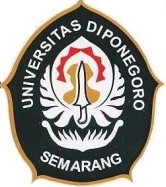 Periode 154Landasan Program Perencanaan dan Perancangan ArsitekturWONOSOBO SPORT CENTER DENGAN PENDEKATAN STRUKTUR SEBAGAI PEMBENTUK ELEMEN VISUALDiajukan untuk memenuhi sebagian persyaratan guna memperoleh gelar Sarjana ArsitekturOleh:ERNA YANTI NIM. 21020118120040PROGRAM STUDI SARJANA ARSITEKTUR DEPARTEMEN ARSITEKTUR FAKULTAS TEKNIKUNIVERSITAS DIPONEGOROSEMARANG2022